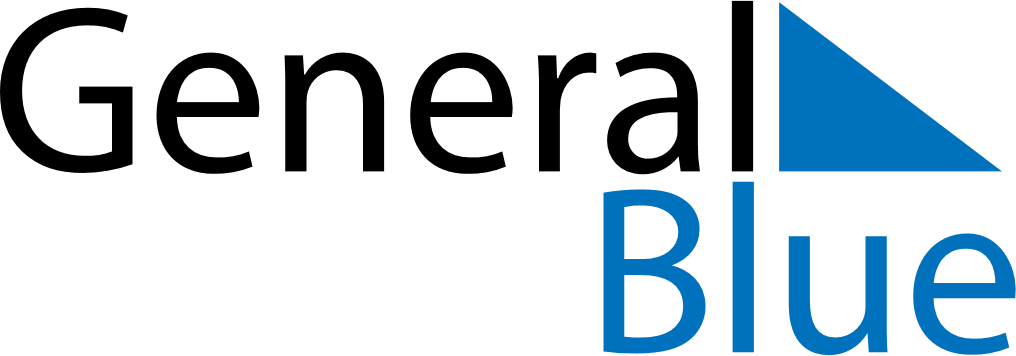 December 2026December 2026December 2026December 2026December 2026December 2026The NetherlandsThe NetherlandsThe NetherlandsThe NetherlandsThe NetherlandsThe NetherlandsSundayMondayTuesdayWednesdayThursdayFridaySaturday12345St Nicholas’ Eve678910111213141516171819Kingdom Day20212223242526Christmas DayBoxing Day2728293031New Year’s EveNOTES